Full Council Meeting AgendaNote: Following Open Meeting Law, 13D, this meeting is held fully electronically due to the health pandemic of COVID-19.April 12, 20232:00 to 4:00 pm via ZOOMGOV2:00 pm:	Call to order by Chair (5 minutes)ACTION: Approval of Agenda with majority voteACTION: Approval of Minutes December 14, 20222:05 pm:	Welcome and introductions (15 minutes)Council, Staff and Ex-Officio Members2:20 pm:	Governance Systems Committee: Hope Johnson (5 minutes)Action required: Executive Director Limitations Policy final Draft (PDF Accessible Document)2:25 pm:	On-Boarding Committee update, Ted Stamp (5 minutes)2:30 pm:	Finance Committee Discussion, Nikki V. (10 minutes) 2:40 pm:	Financial Report Summary, David Dively (5 minutes)2:45 pm:	Break (5 minutes)2:50 pm:	MCD Public Policy Update Trevor Turner (15 minutes)Action Required: Approve of adding HF 173/SF 37 to the list of MCD legislative priorities. Carry over item from Feb mtg - lack of Quorum3:05 pm:	Council Business (5 minutes)Membership appointments and elections3:10 pm:	Membership Regional Reports (5 minutes)3:15 pm:	Staff Reports (10 minutes)3:25 pm:	Discuss the policy work group and develop a new committee (15 minutes)3:40 pm:	Public Comment (5 minutes)3:45pm:	Adjourn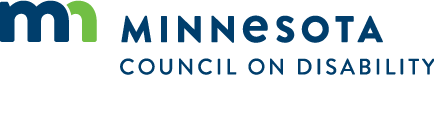 